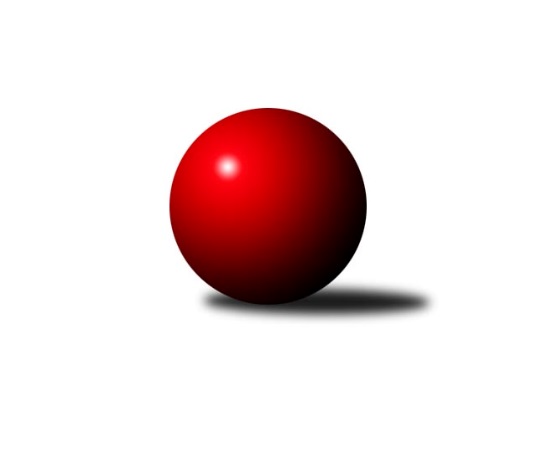 Č.9Ročník 2017/2018	30.11.2017Nejlepšího výkonu v tomto kole: 2437 dosáhlo družstvo: TJ Unie Hlubina EOkresní přebor Ostrava 2017/2018Výsledky 9. kolaSouhrnný přehled výsledků:TJ Unie Hlubina E	- TJ Unie Hlubina C	7:1	2437:2291	8.0:3.0	27.11.TJ Sokol Bohumín E	- TJ Michalkovice B	8:0	2433:2201	11.0:1.0	28.11.SKK Ostrava C	- SKK Ostrava˝D˝	6:2	2279:2200	7.0:5.0	29.11.TJ VOKD Poruba ˝B˝	- TJ Sokol Bohumín D	6:2	2246:2179	7.0:5.0	29.11.TJ Sokol Bohumín F	- TJ Unie Hlubina˝D˝	6:2	2306:2142	8.0:3.0	30.11.Tabulka družstev:	1.	TJ Sokol Bohumín E	9	7	1	1	53.0 : 18.0 	70.0 : 36.0 	 2357	15	2.	SKK Ostrava C	9	7	0	2	48.0 : 24.0 	62.0 : 44.0 	 2347	14	3.	SKK Ostrava˝D˝	9	6	0	3	36.0 : 35.0 	49.0 : 59.0 	 2291	12	4.	TJ Unie Hlubina C	9	5	0	4	32.0 : 39.0 	47.0 : 59.0 	 2306	10	5.	TJ VOKD Poruba ˝B˝	9	4	1	4	35.0 : 35.0 	50.0 : 56.0 	 2253	9	6.	TJ Unie Hlubina E	9	2	3	4	36.0 : 36.0 	56.0 : 50.0 	 2303	7	7.	TJ Sokol Bohumín D	9	3	0	6	33.0 : 38.0 	52.0 : 54.0 	 2269	6	8.	TJ Michalkovice B	9	3	0	6	31.0 : 41.0 	47.0 : 59.0 	 2267	6	9.	TJ Sokol Bohumín F	9	3	0	6	26.0 : 46.0 	50.0 : 56.0 	 2249	6	10.	TJ Unie Hlubina˝D˝	9	2	1	6	27.0 : 45.0 	48.0 : 58.0 	 2263	5Podrobné výsledky kola:	 TJ Unie Hlubina E	2437	7:1	2291	TJ Unie Hlubina C	David Mičúnek	 	 168 	 201 		369 	 1:1 	 327 	 	174 	 153		Michal Zatyko ml.	Veronika Rybářová	 	 200 	 224 		424 	 2:0 	 390 	 	195 	 195		Michaela Černá	Jaroslav Klekner	 	 224 	 201 		425 	 2:0 	 378 	 	190 	 188		Josef Navalaný	Jan Petrovič	 	 190 	 204 		394 	 0.5:1.5 	 400 	 	196 	 204		Karel Kudela	Daniel Herák	 	 205 	 207 		412 	 1:1 	 395 	 	186 	 209		Jiří Břeska	Lubomír Jančar	 	 207 	 206 		413 	 2:0 	 401 	 	204 	 197		Rudolf Rieznerrozhodčí: Nejlepší výkon utkání: 425 - Jaroslav Klekner	 TJ Sokol Bohumín E	2433	8:0	2201	TJ Michalkovice B	David Zahradník	 	 203 	 207 		410 	 1:1 	 392 	 	209 	 183		Jan Ščerba	Andrea Rojová	 	 201 	 195 		396 	 2:0 	 362 	 	187 	 175		Michal Borák	Lubomír Richter	 	 193 	 197 		390 	 2:0 	 370 	 	185 	 185		Josef Jurášek	Lukáš Modlitba	 	 203 	 235 		438 	 2:0 	 391 	 	189 	 202		Petr Jurášek	Miroslava Ševčíková	 	 196 	 187 		383 	 2:0 	 362 	 	184 	 178		Petr Řepecký	Martin Ševčík	 	 196 	 220 		416 	 2:0 	 324 	 	155 	 169		Valentýn Výkrutarozhodčí: Nejlepší výkon utkání: 438 - Lukáš Modlitba	 SKK Ostrava C	2279	6:2	2200	SKK Ostrava˝D˝	Miroslav Heczko	 	 179 	 200 		379 	 2:0 	 351 	 	177 	 174		Bohumil Klimša	František Deingruber	 	 196 	 202 		398 	 2:0 	 346 	 	176 	 170		René Svoboda	Miroslav Futerko	 	 178 	 204 		382 	 0:2 	 416 	 	201 	 215		Miroslav Koloděj	Martin Futerko	 	 194 	 182 		376 	 0:2 	 395 	 	196 	 199		Jiří Koloděj	Miroslav Futerko ml.	 	 204 	 197 		401 	 2:0 	 360 	 	181 	 179		Jaroslav Čapek	Karolina Chodurová	 	 195 	 148 		343 	 1:1 	 332 	 	155 	 177		Vladimír Kortarozhodčí: Nejlepší výkon utkání: 416 - Miroslav Koloděj	 TJ VOKD Poruba ˝B˝	2246	6:2	2179	TJ Sokol Bohumín D	Antonín Chalcář	 	 187 	 179 		366 	 2:0 	 292 	 	139 	 153		Vlastimil Pacut	Jaroslav Hrabuška	 	 205 	 178 		383 	 1:1 	 362 	 	174 	 188		Markéta Kohutková	Helena Martinčáková	 	 168 	 173 		341 	 0:2 	 384 	 	200 	 184		Hana Zaškolná	Rostislav Sabela	 	 185 	 207 		392 	 2:0 	 345 	 	145 	 200		Zdeněk Franek	Ladislav Míka	 	 188 	 196 		384 	 1:1 	 422 	 	179 	 243		Vojtěch Zaškolný	Roman Klímek	 	 192 	 188 		380 	 1:1 	 374 	 	178 	 196		Ondřej Kohutekrozhodčí: Nejlepší výkon utkání: 422 - Vojtěch Zaškolný	 TJ Sokol Bohumín F	2306	6:2	2142	TJ Unie Hlubina˝D˝	Günter Cviner	 	 196 	 212 		408 	 2:0 	 356 	 	166 	 190		Hana Vlčková	Vladimír Sládek	 	 193 	 194 		387 	 2:0 	 367 	 	183 	 184		Koloman Bagi	Pavlína Křenková	 	 223 	 189 		412 	 2:0 	 313 	 	150 	 163		Jiří Preksta	Jana Sliwková	 	 158 	 164 		322 	 0:2 	 374 	 	206 	 168		Alena Koběrová	Ladislav Štafa	 	 215 	 200 		415 	 2:0 	 354 	 	191 	 163		František Sedláček	Jiří Toman	 	 176 	 186 		362 	 0.5:1.5 	 378 	 	176 	 202		Libor Pšenicarozhodčí: Nejlepší výkon utkání: 415 - Ladislav ŠtafaPořadí jednotlivců:	jméno hráče	družstvo	celkem	plné	dorážka	chyby	poměr kuž.	Maximum	1.	Jiří Koloděj 	SKK Ostrava˝D˝	423.98	294.2	129.8	4.7	4/4	(442)	2.	Daniel Dudek 	TJ Michalkovice B	420.83	290.7	130.2	6.3	2/3	(441)	3.	Martin Futerko 	SKK Ostrava C	416.24	284.6	131.6	3.2	5/5	(440)	4.	František Oliva 	TJ Unie Hlubina˝D˝	413.53	281.4	132.1	4.5	3/4	(460)	5.	Jaroslav Klekner 	TJ Unie Hlubina E	411.61	282.3	129.3	6.3	3/3	(434)	6.	Vojtěch Zaškolný 	TJ Sokol Bohumín D	410.38	284.1	126.3	5.6	4/4	(449)	7.	Rudolf Riezner 	TJ Unie Hlubina C	408.61	285.6	123.1	7.8	3/3	(439)	8.	Lukáš Modlitba 	TJ Sokol Bohumín E	405.97	275.3	130.7	4.6	3/3	(439)	9.	Miroslav Heczko 	SKK Ostrava C	405.31	281.0	124.3	7.8	4/5	(418)	10.	Lubomír Richter 	TJ Sokol Bohumín E	402.53	283.8	118.7	4.7	3/3	(440)	11.	Michaela Černá 	TJ Unie Hlubina C	401.80	286.6	115.2	8.1	3/3	(423)	12.	Daniel Herák 	TJ Unie Hlubina E	399.75	285.6	114.1	8.6	2/3	(412)	13.	Miroslava Ševčíková 	TJ Sokol Bohumín E	399.03	278.7	120.3	8.0	3/3	(423)	14.	Jaroslav Čapek 	SKK Ostrava˝D˝	398.13	276.7	121.5	4.9	4/4	(435)	15.	Zdeněk Zhýbala 	TJ Michalkovice B	397.83	273.3	124.5	7.3	3/3	(424)	16.	Miroslav Futerko 	SKK Ostrava C	397.45	274.6	122.9	8.3	5/5	(429)	17.	Libor Pšenica 	TJ Unie Hlubina˝D˝	396.00	280.3	115.7	7.5	4/4	(416)	18.	Jaroslav Kecskés 	TJ Unie Hlubina˝D˝	396.00	288.9	107.1	10.0	3/4	(436)	19.	Jiří Břeska 	TJ Unie Hlubina C	395.88	280.9	115.0	8.5	2/3	(420)	20.	Miroslav Futerko ml. 	SKK Ostrava C	394.32	272.6	121.7	9.3	5/5	(410)	21.	Andrea Rojová 	TJ Sokol Bohumín E	394.08	283.8	110.3	9.9	3/3	(413)	22.	Günter Cviner 	TJ Sokol Bohumín F	393.76	279.1	114.6	6.9	5/5	(415)	23.	Miroslav Koloděj 	SKK Ostrava˝D˝	393.53	278.5	115.1	8.1	4/4	(440)	24.	Martin Ferenčík 	TJ Unie Hlubina C	393.00	285.7	107.3	13.0	3/3	(426)	25.	František Deingruber 	SKK Ostrava C	392.40	279.4	113.0	9.1	4/5	(408)	26.	Rostislav Sabela 	TJ VOKD Poruba ˝B˝	391.85	275.7	116.2	7.8	5/5	(417)	27.	Hana Zaškolná 	TJ Sokol Bohumín D	391.70	264.2	127.5	8.6	4/4	(412)	28.	Miroslav Paloc 	TJ Sokol Bohumín D	391.22	274.3	116.9	6.2	3/4	(409)	29.	Josef Paulus 	TJ Michalkovice B	391.00	278.2	112.8	10.0	3/3	(409)	30.	Jaroslav Hrabuška 	TJ VOKD Poruba ˝B˝	390.07	272.8	117.3	9.6	5/5	(419)	31.	Ladislav Míka 	TJ VOKD Poruba ˝B˝	389.56	273.2	116.4	8.8	4/5	(418)	32.	Lubomír Jančar 	TJ Unie Hlubina E	389.47	278.2	111.2	10.0	3/3	(414)	33.	David Zahradník 	TJ Sokol Bohumín E	389.38	270.4	119.0	8.0	2/3	(410)	34.	Jan Petrovič 	TJ Unie Hlubina E	386.67	281.3	105.3	7.9	3/3	(412)	35.	Pavlína Křenková 	TJ Sokol Bohumín F	386.25	272.9	113.4	9.1	5/5	(412)	36.	Veronika Rybářová 	TJ Unie Hlubina E	385.83	278.9	106.9	9.1	3/3	(424)	37.	Antonín Chalcář 	TJ VOKD Poruba ˝B˝	385.17	278.2	106.9	9.2	5/5	(400)	38.	Michal Borák 	TJ Michalkovice B	384.07	275.3	108.8	8.8	3/3	(418)	39.	Petr Řepecký 	TJ Michalkovice B	381.67	272.8	108.8	11.5	3/3	(403)	40.	Libor Mendlík 	TJ Unie Hlubina E	380.78	278.4	102.4	11.4	3/3	(408)	41.	Hana Vlčková 	TJ Unie Hlubina˝D˝	379.80	269.8	110.0	8.6	3/4	(424)	42.	Koloman Bagi 	TJ Unie Hlubina˝D˝	379.00	264.0	115.0	8.5	4/4	(416)	43.	Petr Jurášek 	TJ Michalkovice B	378.97	273.3	105.7	9.7	3/3	(419)	44.	Jan Ščerba 	TJ Michalkovice B	376.30	270.3	106.0	10.9	3/3	(403)	45.	Karel Kudela 	TJ Unie Hlubina C	372.07	271.7	100.4	13.8	3/3	(425)	46.	Ondřej Kohutek 	TJ Sokol Bohumín D	371.83	270.0	101.8	15.2	3/4	(395)	47.	Ladislav Štafa 	TJ Sokol Bohumín F	371.76	266.7	105.1	12.2	5/5	(423)	48.	Martin Ševčík 	TJ Sokol Bohumín E	370.63	271.4	99.3	12.8	3/3	(416)	49.	Jana Sliwková 	TJ Sokol Bohumín F	370.45	261.0	109.5	9.9	5/5	(403)	50.	Pavel Rybář 	TJ Unie Hlubina E	368.75	265.0	103.8	12.0	2/3	(384)	51.	Pavel Kubina 	SKK Ostrava˝D˝	368.33	262.0	106.3	13.8	3/4	(417)	52.	Markéta Kohutková 	TJ Sokol Bohumín D	367.05	268.5	98.6	11.7	4/4	(403)	53.	Rostislav Hrbáč 	SKK Ostrava C	366.13	262.4	103.8	12.0	4/5	(419)	54.	Zdeněk Franek 	TJ Sokol Bohumín D	364.89	257.0	107.9	10.7	3/4	(427)	55.	Vladimír Sládek 	TJ Sokol Bohumín F	364.68	260.6	104.1	10.8	5/5	(407)	56.	Helena Martinčáková 	TJ VOKD Poruba ˝B˝	364.31	261.6	102.7	11.7	4/5	(403)	57.	Martin Gužík 	TJ Unie Hlubina C	364.13	263.0	101.1	13.0	2/3	(404)	58.	Petr Lembard 	TJ Sokol Bohumín F	363.20	264.2	99.1	13.9	5/5	(388)	59.	Michal Zatyko ml. 	TJ Unie Hlubina C	363.13	263.9	99.3	12.0	2/3	(388)	60.	František Sedláček 	TJ Unie Hlubina˝D˝	362.22	279.7	82.6	18.1	3/4	(398)	61.	František Modlitba 	TJ Sokol Bohumín E	357.50	269.0	88.5	11.8	3/3	(387)	62.	Blažena Kolodějová 	SKK Ostrava˝D˝	356.63	263.1	93.5	13.1	4/4	(380)	63.	Bohumil Klimša 	SKK Ostrava˝D˝	355.40	261.0	94.4	13.4	4/4	(404)	64.	David Mičúnek 	TJ Unie Hlubina E	352.80	264.8	88.0	14.7	3/3	(381)	65.	Vlastimil Pacut 	TJ Sokol Bohumín D	349.75	256.1	93.7	13.8	4/4	(400)	66.	Vojtěch Turlej 	TJ VOKD Poruba ˝B˝	348.40	257.0	91.4	15.8	5/5	(401)	67.	Valentýn Výkruta 	TJ Michalkovice B	345.33	252.8	92.5	13.3	3/3	(379)		Lenka Raabová 	TJ Unie Hlubina C	405.00	284.0	121.0	4.0	1/3	(406)		Josef Navalaný 	TJ Unie Hlubina C	395.20	283.8	111.4	7.8	1/3	(415)		Roman Klímek 	TJ VOKD Poruba ˝B˝	389.00	272.4	116.6	9.2	3/5	(409)		Oldřich Neuverth 	TJ Unie Hlubina˝D˝	380.75	270.3	110.5	11.0	1/4	(404)		Alena Koběrová 	TJ Unie Hlubina˝D˝	379.00	279.2	99.8	13.5	2/4	(401)		Oldřich Stolařík 	SKK Ostrava C	375.00	263.5	111.5	6.0	2/5	(380)		Josef Jurášek 	TJ Michalkovice B	370.00	269.0	101.0	9.0	1/3	(370)		Jiří Toman 	TJ Sokol Bohumín F	366.33	271.7	94.7	15.7	1/5	(395)		František Tříska 	TJ Unie Hlubina˝D˝	363.25	270.8	92.5	15.3	2/4	(377)		René Svoboda 	SKK Ostrava˝D˝	362.63	269.8	92.9	14.3	2/4	(383)		Bart Brettschneider 	TJ Unie Hlubina C	351.00	280.0	71.0	20.0	1/3	(351)		Vladimír Malovaný 	SKK Ostrava C	348.00	244.0	104.0	16.0	1/5	(348)		Karolina Chodurová 	SKK Ostrava C	347.78	263.0	84.8	15.1	3/5	(375)		Vladimír Korta 	SKK Ostrava˝D˝	347.50	256.0	91.5	14.0	2/4	(371)		Jáchym Kratoš 	TJ VOKD Poruba ˝B˝	347.00	261.0	86.0	12.0	1/5	(347)		Michal Brablec 	TJ Unie Hlubina˝D˝	345.25	250.0	95.3	14.3	2/4	(378)		Radomíra Kašková 	TJ Michalkovice B	342.67	247.0	95.7	14.0	1/3	(361)		Jiří Preksta 	TJ Unie Hlubina˝D˝	331.00	248.5	82.5	19.5	2/4	(349)		Vladimír Rada 	TJ VOKD Poruba ˝B˝	297.00	228.0	69.0	19.0	1/5	(297)Sportovně technické informace:Starty náhradníků:registrační číslo	jméno a příjmení 	datum startu 	družstvo	číslo startu
Hráči dopsaní na soupisku:registrační číslo	jméno a příjmení 	datum startu 	družstvo	Program dalšího kola:29.1.2018	po	16:00	TJ Unie Hlubina E - TJ Unie Hlubina˝D˝	30.1.2018	út	16:00	TJ Sokol Bohumín E - SKK Ostrava C	31.1.2018	st	16:00	SKK Ostrava˝D˝ - TJ Sokol Bohumín D	31.1.2018	st	16:00	TJ VOKD Poruba ˝B˝ - TJ Unie Hlubina C	1.2.2018	čt	16:00	TJ Sokol Bohumín F - TJ Michalkovice B	Nejlepší šestka kola - absolutněNejlepší šestka kola - absolutněNejlepší šestka kola - absolutněNejlepší šestka kola - absolutněNejlepší šestka kola - dle průměru kuželenNejlepší šestka kola - dle průměru kuželenNejlepší šestka kola - dle průměru kuželenNejlepší šestka kola - dle průměru kuželenNejlepší šestka kola - dle průměru kuželenPočetJménoNázev týmuVýkonPočetJménoNázev týmuPrůměr (%)Výkon5xLukáš ModlitbaBohumín E4383xVojtěch ZaškolnýBohumín D113.784223xJaroslav KleknerHlubina E4252xLukáš ModlitbaBohumín E112.224382xVeronika RybářováHlubina E4243xMiroslav KolodějOstrava D111.144163xVojtěch ZaškolnýBohumín D4223xJaroslav KleknerHlubina E107.154253xMiroslav KolodějOstrava D4161xMiroslav Futerko ml.SKK C107.134011xMartin ŠevčíkBohumín E4161xVeronika RybářováHlubina E106.9424